Объявление о проведении закупа лекарственных средств способом запроса ценовых предложений                           в соответствии с Правил организации и проведения закупа лекарственных средств и медицинских изделий, фармацевтических услуг, утвержденных постановлением Правительства Республики Казахстан от 30 октября 2009года №1729, утвержденными постановлением (далее- Правила) Наименование и адрес заказчика или организатора закупа: КГП на ПХВ «Павлодарская областная больница им.Г.Султанова», город Павлодар, улица Щедрина,63, объявляет о проведении закупа способом запроса ценовых предложениймеждународные непатентованные наименования закупаемых лекарственных средств, (торговое название - в случае индивидуальной непереносимости), наименования изделий медицинского назначения, медицинской техники, описание фармацевтических услуг, объем закупа, место поставки, сумму, выделенную для закупа по каждому товару;2.Сроки и условия поставки – с даты заключения договоров в течение 15 календарных дней и графика к договору закупа до 31 декабря 2021г. Поставляемый товар должен хранится и транспортироваться в условиях, обеспечивающих сохранение их безопасности, эффективности и качества, в соответствии с Правилами.3. Место предоставления(приема) документов: город Павлодар, улица Щедрина, 63, КГП на ПХВ «Павлодарская областная больница им.Г.Султанова», 3 этаж бухгалтерияОкончательный срок подачи ценовых предложений: до 13:00 часов 10 февраля 2021года4.Дата, время и место вскрытия конвертов с ценовыми предложениями: 15:00 часов 10 февраля 2021 года по адресу город Павлодар, улица Щедрина, 63, КГП на ПХВ «Павлодарская областная больница им.Г.Султанова», 3 этаж отдел государственных закупокКаждый потенциальный поставщик до истечения окончательного срока представления ценовых предложений представляет только одно ценовое предложение в запечатанном виде. Конверт содержит ценовое предложение по форме, утвержденной уполномоченным органом в области здравоохранения, разрешение, подтверждающее права физического или юридического лица на осуществление деятельности или действий (операций), осуществляемое разрешительными органами посредством лицензирования или разрешительной процедуры, в сроки установленные заказчиком или организатором закупа, а также документы, подтверждающие соответствие предлагаемых товаров требованиям, установленным главой 4 настоящих Правила также описание и объем фармацевтических услуг.Приложение 12
к приказу Министра здравоохранения и
социального развития Республики Казахстан
от __ ______ 201__ года №__ ФормаЦеновое предложение потенциального поставщика
(наименование потенциального поставщика) (заполняется отдельно на каждый лот)Лот № _____________ Печать (при наличии) ____________________________________________________
Подпись должность, фамилия, имя, отчество (при его наличии)Примечание: потенциальный поставщик может не указывать составляющие общей цены, при этом указанная в данной строке цена рассматривается как цена, определенная с учетом всех затрат потенциального поставщика.Глава 4. Требования к товарам, приобретаемым в рамках оказания гарантированного объема бесплатной медицинской помощи и медицинской помощи в системе обязательного социального медицинского страхования20. К закупаемым и отпускаемым (при закупе фармацевтических услуг) лекарственным средствам, изделиям медицинского назначения, профилактическим (иммунобиологическим, диагностическим, дезинфицирующим) препаратам, предназначенным для оказания гарантированного объема бесплатной медицинской помощи и медицинской помощи в системе обязательного социального медицинского страхования, предъявляются следующие требования: 1) наличие регистрации лекарственных средств, изделий медицинского назначения, профилактических (иммунобиологических, диагностических, дезинфицирующих) препаратов в Республике Казахстан в соответствии с положениями Кодекса и порядке, определенном уполномоченным органом в области здравоохранения (за исключением лекарственных препаратов, изготовленных в аптеках, орфанных препаратов, включенных в перечень орфанных препаратов, утвержденный уполномоченным органом в области здравоохранения, незарегистрированных лекарственных средств, изделий медицинского назначения, комплектующих, входящих в состав изделия медицинского назначения и медицинской техники и не используемых в качестве самостоятельного изделия или устройства, ввезенных на территорию Республики Казахстан на основании заключения (разрешительного документа), выданного уполномоченным органом в области здравоохранения); 2) лекарственные средства, профилактические (иммунобиологические, диагностические, дезинфицирующие) препараты, изделия медицинского назначения хранятся и транспортируются в условиях, обеспечивающих сохранение их безопасности, эффективности и качества, в соответствии с Правилами хранения и транспортировки лекарственных средств, изделий медицинского назначения и медицинской техники, утвержденными уполномоченным органом в области здравоохранения; 3) маркировка, потребительская упаковка и инструкция по применению лекарственных средств, профилактических (иммунобиологических, диагностических, дезинфицирующих) препаратов, изделий медицинского назначения соответствуют требованиям законодательства Республики Казахстан и порядку, установленному уполномоченным органом в области здравоохранения; 4) срок годности лекарственных средств, профилактических (иммунобиологических, диагностических, дезинфицирующих) препаратов, изделий медицинского назначения на дату поставки поставщиком заказчику составляет: - не менее пятидесяти процентов от указанного срока годности на упаковке (при сроке годности менее двух лет); - не менее двенадцати месяцев от указанного срока годности на упаковке (при сроке годности два года и более); 5) срок годности лекарственных средств, изделий медицинского назначения на дату поставки поставщиком единому дистрибьютору составляет: - не менее шестидесяти процентов от указанного срока годности на упаковке (при сроке годности менее двух лет) при поставке товара в период ноябрь, декабрь года, предшествующего году, для которого производится закуп, и январь наступившего финансового года, и не менее пятидесяти процентов при последующих поставках в течение финансового года; - не менее четырнадцати месяцев от указанного срока годности на упаковке (при сроке годности два года и более) при поставке товара в период ноябрь, декабрь года, предшествующего году, для которого производится закуп, и январь наступившего финансового года, и не менее двенадцати месяцев при последующих поставках в течение финансового года; 6) срок годности лекарственных средств, изделий медицинского назначения, за исключением товаров, указанных в подпункте 7) настоящего пункта, на дату поставки единым дистрибьютором заказчику составляет: - не менее тридцати процентов от срока годности, указанного на упаковке (при сроке годности менее двух лет); - не менее восьми месяцев от указанного срока годности на упаковке (при сроке годности два года и более); 7) срок годности вакцин на дату поставки единым дистрибьютором заказчику составляет: - не менее сорока процентов от указанного срока годности на упаковке (при сроке годности менее двух лет); - не менее десяти месяцев от указанного срока годности на упаковке (при сроке годности два года и более); 8) менее сроков годности, указанных в подпунктах 6) и 7) настоящего пункта, для переходящих остатков товара единого дистрибьютора, которые поставляются заказчику и (или) поставщику услуги учета и реализации по соглашению сторон для использования по назначению до истечения срока их годности; 9) наличие зарегистрированной цены на торговое наименование лекарственных средств и предельной цены на изделия медицинского назначения в порядке, установленном уполномоченным органом в области здравоохранения, кроме лекарственных препаратов, изготовленных в аптеках, орфанных препаратов, включенных в перечень орфанных препаратов, утвержденный уполномоченным органом в области здравоохранения, незарегистрированных лекарственных средств, изделий медицинского назначения.№лотаНаименование лотаТехническая спецификацияЕд.изм.Общее кол-воСумма1АллопуринолТаблетки, 300 мг №30табл3 00096 3002Амброксол раствор для приема внутрь (ингаляций) 7,5мг/мл; 100 млфл6040 202,43Бинт эластичный Бинт эластичный 120см*5м средней растяжимостишт1 0001 340 0004Деферазирокс Таблетки диспергируемые, 500 мг, №28табл4203 201 433,25Дидрогестеронтаблетка 10 мгтабл2 000653 0006зопиклонтаблетка 7,5 мгтабл1 00076 7507Ибупрофенсуспензия для перорального применения 100мг/5мл 100 млФлакон3026 142,98Ксилометазолинкапли назальные 0,1% 10 млфл509 534,59Лейкопластырь 2,5*500 гипоалергенныйЛейкопластырь медицинский гипоаллергенный 2,5смх5м шт10 0002 200 00010Метилдопа таблетки 250 мгтабл6 000304 62011Метронидазолкрем для наружного применения 1 % 25 гтуба200203 69012Мометазонкрем для наружного применения 0,1% 15 гртуба250664 53513Мометазонмазь для наружного применения 0,1% 15 гртуба250664 53514наклейка пленочная  4,4*4,4наклейка пленочная  4,4*4,4 для закрытия ран и фиксации катетеров. Представляет собой тонкопленочную основу, покрытую гипоаллергенным безлатексным адгезивом.шт5 4001 296 00015наклейка пленочная  8,5х7 №100наклейка пленочная  8,5х7 для закрытия ран и фиксации катетеров. Представляет собой тонкопленочную основу, покрытую гипоаллергенным,  безлатексным адгезивом.шт12 0004 620 00016никотиновая кислота1% 1 мламп25 000812 00017Нифедипинтаблетка 20 мгтабл4 50042 48018пентоксифиллин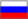 амп25 0001 286 50019перчатки полиэтиленовыеперчатки полиэтиленовыепара300 0003 900 00020пластырная стерильная повязка на рану Medipore+Pad 10*25 смпластырная стерильная повязка на рану 10*25 смшт3 2002 032 00021Прогестеронкапсулы 200 мгкапс4 000768 48022Теноксикам порошок лиофилизированный для приготовления раствора для инъекций.20 мгамп5 5005 488 67023Тербинафинмазь для наружного применения 1% 15 гртуба200291 29024Урапидил Раствор для внутривенного введения, 5 мг/мл, 10 мл 3 0003 468 75025Фитоменадионраствор для в/м введения 10мг/мл 1 мламп7 250962 36526Чулки медицинские  компрессионный   №2Чулок эластичный компрессионный выше колена "до бедра" (голень-бедро) №2пара45220 50027Чулки медицинские  компрессионный   №3Чулок эластичный компрессионный выше колена "до бедра" (голень-бедро) №3пара55269 50028Чулки медицинские  компрессионный   №4Чулки медицинские  компрессионный   №4пара60162 00029Чулки медицинские  компрессионный   №5Чулки медицинские  компрессионный   №5пара50135 00035 236 278,00№ п/пСодержание1Описание лекарственного средства (международное непатентованное наименование, состав лекарственного средства, техническая характеристика, дозировка и торговое наименование), изделия медицинского назначения2Страна происхождения3Завод-изготовитель4Единица измерения5Цена ___ за единицу в ___ на условиях DDP ИНКОТЕРМС 2010 (пункт назначения)6Количество7Общая цена, в _______ на условиях DDP ИНКОТЕРМС 2010, пункт назначения, включая все расходы потенциального поставщика на транспортировку, страхование, уплату таможенных пошлин, НДС и других налогов, платежей и сборов, другие расходы